Enseignant du premier degré exerçant des fonctions de directeur et bénéficiant d’une décharge totale d’enseignementAppréciation générale de l’inspecteurAppréciation littérale de l’inspecteur et pistes de travail entre 10 et 20 lignes.+ Rapport d’activité portant avis de l’employeur joint au rapport d’inspection.Annexes (si difficulté)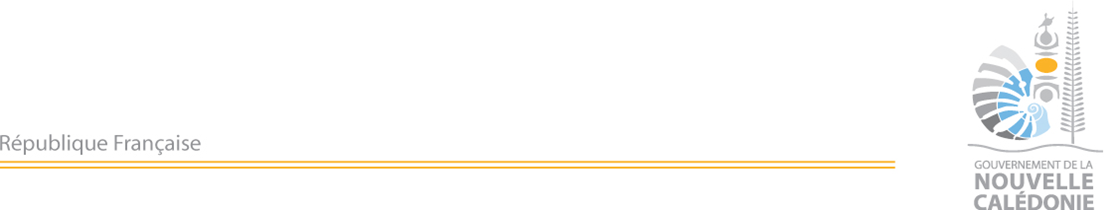 Direction de l’enseignement de la Nouvelle-CalédonieProvince : Ecole : Commune : RAPPORT D’INSPECTION DU …..Nom de l’enseignant : 	Prénom : Nom de jeune fille : Date et lieu de naissance :  	à Grade (préciser le cadre) :                                             Echelon :                	Fonction : Date de titularisation : Date de nomination dans l’école : Diplômes : Professionnels : Universitaires : Trois dernières notes obtenues et dates d’obtention : Date de la dernière inspection :	Note obtenue : //Niveau d’acquisitionA consoliderSatisfaisantTrès satisfaisantExcellentPositionnement éthique et professionnel Transmission et respect des valeurs de la Nouvelle-Calédonie et de la République.Respect du devoir de réserve et de discrétion professionnelleLoyauté à l’égard des autorités (inspection de circonscription, direction de l’Enseignement de la province, communes…)mise en œuvre des gestes professionnels et connaissances acquises en formation.Pilotage pédagogiqueOrganisation de la continuité de l’enseignement, des actions de liaison dans le cycle et entre cycles avec d’autres écoles et avec le collège Suivi des apprentissages et des parcours des élèves dans les cycles ; et notamment des élèves à Besoins éducatifs particuliers en lien avec l’ensemble des partenaires éducatifsCoordination et évaluation du projet d’école, des projets éducatifs et pédagogiques, impulsion du travail d’équipeMise en place d’actions en faveur de la scolarisation des élèves en situation de handicap ou présentant un trouble de la santé invalidant et organisation du travail des accompagnateurs de vie scolaireEngagement dans l’instauration et le maintien d’un climat scolaire bienveillant, garantie du bien être des élèves au service des apprentissages. Structure pédagogique : gestion de la répartition des élèves et attribution des classes en regard de la meilleure qualité de service rendue à l’ensemble des élèves.Fonctionnement de l’écoleGestion de la sécurité des biens et des personnes, développement d’une culture de la sécuritéOrganisation de l’accueil et de la surveillance des élèves dans l’école et du service des enseignantsGarantie du respect des horaires de service et du temps d’enseignement dû aux élèves.Suivie et garantie de la ponctualité et l’assiduité des élèves.Gestion du fonctionnement administratif de l’école (inscription des élèves, gestion des dossiers de l’école)Communication au sein de l’équipe, diffusion et application de la réglementation, des instructionsOrganisation et présidence des instances de concertation et de régulation de la vie d’une école Organisation du travail des personnels intervenant dans l’école en lien avec les diverses autorités hiérarchiques.Instauration et maintien d’un climat de travail serein et collaboratif, gestion des conflits au sein de l’équipe, en lien avec les autorités hiérarchiques.Relations partenariales Impulsion et conduite d’une démarche de coéducation avec les parents d’élèves et la communauté éducative Liaison avec les communes, les partenaires extérieurs (intervenants, services sociaux et de santé, justice, partenaires associatifs) 